Czy uważasz, że na terenie Gminy Księżpol można spotkać rodziny przeżywające trudności w wypełnianiu funkcji opiekuńczo – wychowawczych?tak                             nie                     	nie wiemCzy wśród rodzin w Twoim najbliższym otoczeniu ( krewni, znajomi, sąsiedzi) występują problemy w wypełnianiu funkcji opiekuńczo – wychowawczych?tak                              nie                     	nie wiem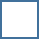 Wymień najczęściej spotykane według Ciebie trudności i problemy, które dotykają rodziny z terenu Gminy Księżpol:---Jak oceniasz organizację czasu wolnego dzieci i młodzieży w gminie Księżpol.bardzo dobrze           dobrze             	wystarczająco niewystarczająco              nie mam zdaniaZaznacz, które placówki/stowarzyszenia/organizacje funkcjonujące na terenie gminy Księżpol w największym stopniu zapewniają opiekę i wsparcie dzieciom i ich rodzicom.Zaznacz maksymalnie cztery placówki/stowarzyszenia/organizacje. Jeśli na liście nie znajdują się te istotne według Ciebie, zawsze możesz je wymienić w punkcie inne.szkoły             przedszkola             Urząd Gminy      świetlice szkolnekluby sportowe   Gminny Ośrodek Pomocy Społecznej          Kościoły i parafie      Gminny Ośrodek Kultury          lokalne stowarzyszenia         INNECzy pojęcie „placówek wsparcia dziennego” było Ci znane?   tak                                 nieJak myślisz, do jakich rodzin skierowana jest oferta placówki wsparcia dziennego? Zaznacz minimum jedną odpowiedz i maksimum sześć odpowiedzi.   w których dzieci mają kłopoty z naukąz dziećmi nadpobudliwymi, wycofanymi, z niską samooceną, sprawiającymi problemy wychowawcze, lecz nie wykazującymi utrwalonych zaburzeń zachowania,
dotkniętych bezrobociem/brakiem stałej pracy,dotkniętych uzależnieniem                                      z problemem alkoholowymw których występuje przemoco niewystarczających kompetencjach wychowawczychniewydolnych wychowawczoz wyuczoną bezradnościądotkniętych ubóstwemwielodzietnychniepełnychw których dzieci mają kłopoty w funkcjonowaniu w szkolew których dzieci mają problemy w relacjach z rówieśnikamiINNE: Czy uważasz, że dostępna w gminie Księżpol oferta pomocy skierowana do osób przeżywających trudności wychowawcze jest wystarczająca?    Przy zaznaczeniu odpowiedzi NIE odpowiedz na pytanie nr 8.                     tak                                    nie                     	nie wiemJeżeli w poprzednim pytaniu zaznaczyłaś/eś NIE, to jakiej formy wsparcia brakuje Twoim zdaniem na terenie Gminy Księżpol?Uzasadnienie:  Czy uważasz, że na terenie gminy Księżpol jest potrzeba utworzenia placówki wsparcia dziennego tak                          nie               	nie wiemTwoja płeć kobieta                                 mężczyzna